Publicado en Madrid el 18/05/2016 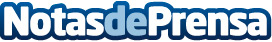 El mayor grupo cervecero a nivel mundial, AB-InBev, establece su nueva sede en EspañaAB-InBev, mayor grupo cervecero mundial, productor de marcas como Corona, Budweiser o Stella Artois, abre un centro de dirección comercial en España, asesorada por la consultora inmobiliaria InmoSpaceDatos de contacto:InmoSpace 910 32 79 33Nota de prensa publicada en: https://www.notasdeprensa.es/el-mayor-grupo-cervecero-a-nivel-mundial-ab_1 Categorias: Internacional Nacional Inmobiliaria Restauración Actualidad Empresarial http://www.notasdeprensa.es